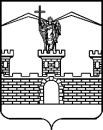 АДМИНИСТРАЦИЯ ЛАБИНСКОГО ГОРОДСКОГО ПОСЕЛЕНИЯЛАБИНСКОГО РАЙОНАП О С Т А Н О В Л Е Н И Еот 04.02.2019										                № 100г.ЛабинскО внесении изменений в постановление администрации Лабинского городского поселения Лабинского района от 2 марта 2017 года № 201 «Об утверждении Порядка рассмотрения обращений граждан в администрации Лабинского городского поселения Лабинского района»На основании статьи 9 Федерального закона от 27 декабря 2018 года                       № 528-ФЗ «О внесении изменений в отдельные законодательные акты Российской Федерации и признании утратившим силу пункта 2 части 2 статьи 22 Федерального закона «О территориях опережающего социально-экономического развития в Российской Федерации» в связи с реорганизацией государственного управления в сфере миграции и в сфере внутренних дел», в целях приведения в соответствие с действующим законодательством                                  п о с т а н о в л я ю:1.	Внести в постановление администрации Лабинского городского поселения Лабинского района от 2 марта 2017 года № 201 «Об утверждении Порядка рассмотрения обращений граждан в администрации Лабинского городского поселения Лабинского района» следующие изменения:1)	изложить подпункт 3.4.4.1 пункт 3.4 раздела 3 приложения к постановлению в следующей редакции:«3.4.4.1.	Письменное обращение, содержащее информацию о фактах возможных нарушений законодательства Российской Федерации в сфере миграции, направляется в течение пяти дней со дня регистрации в территориальный орган федерального органа исполнительной власти в сфере внутренних дел, и высшему должностному лицу субъекта Российской Федерации (руководителю высшего исполнительного органа государственной власти Российской Федерации) с уведомлением гражданина, направившего обращение, о переадресации его обращения, за исключением случая, указанного в части 4 статьи 11 настоящего Федерального закона.»;2)	изложить подпункт 3.9.3 пункт 3.9 раздела 3 приложения к постановлению в следующей редакции:«3.9.3.	Личный прием граждан проводится каждый второй и четвертый четверг месяца с 9 час. 00 мин. до 13 час. 00 мин., осуществляется главой администрации Лабинского городского поселения Лабинского района, его заместителями или уполномоченными ими лицами.»;3)	изложить подпункт 3.9.6 пункт 3.9 раздела 3 приложения к постановлению в следующей редакции:«3.9.6.	Прием граждан осуществляется в порядке очередности. В исключительных случаях возможен прием вне очереди по состоянию здоровья заявителя либо в связи с удаленностью места проживания.Отдельные категории граждан в случаях, предусмотренных законодательством Российской Федерации, пользуются правом на личный прием в первоочередном порядке.».2.	Отделу делопроизводства администрации (Переходько)                     настоящее постановление опубликовать на сайте «Лабинск-официальный» по адресу: http://лабинск-официальный.рф и разместить на официальном сайте администрации Лабинского городского поселения Лабинского района http://www.labinsk-city.ru в информационно-телекоммуникационной сети «Интернет».3.	Контроль за выполнением настоящего постановления возложить на заместителя главы администрации Лабинского городского поселения Лабинского района Ю.В. Демидову.4.	Постановление вступает в силу со дня его официального опубликования.Глава администрации Лабинского городского поселения 					        А.Н. Курганов